由于编辑在工作中的不严谨，导致2020版教师招聘特岗真题卷出现一些错误。山香教师招聘考试命题研究中心在此针对自身的失误，郑重地向考生致以最诚挚的歉意。同时本中心希望以后广大读者和考生朋友积极监督、批评指正，并提出宝贵意见，以促进我们教材的完善。现汇总勘误表如下：2020版教师招聘特岗真题卷内容页码答案页码错误更正后2第8题题目中的网格图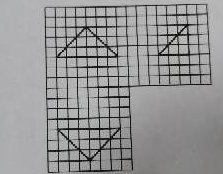 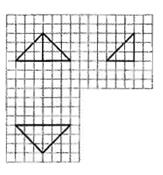 21第5题答案：C答案后添加A添加：∵，∴36第18题，第（2）问